Rebuilding Together® Kern CountyTax I. D. # 26-2142845	HOMEOWNER APPLICATION	INSTRUCTIONS:Complete and sign the application formDetach the application and keep this page for your future referenceReturn completed application to:Rebuilding Together® Kern CountyP.O. BOX 11622Bakersfield, CA 93389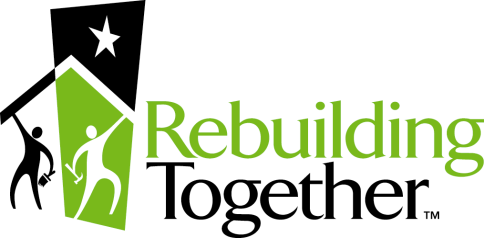 APPLICATION INFORMATION(List additional names on a separate sheet).        Total number of persons living the household:__________     Are you or any member of your household disabled, if so, please describe type of disability:   __________________________________________________________________________________________________________________________________________________________________________________________________Have you or any member of your household served in the military, if so, please describe: __________________________________________________________________________________________________________________________________________________________________________________________________How did you hear about Rebuilding Together?    								(NO GUARANTEE IS GIVEN OR IMPLIED THAT ANY OR ALL ITEMS LISTED WILL BE ACCOMPLISHED).INCOME AND ASSETSIndicate the combined income and expenditures in the following categories for all people living in your home.  This information will remain confidential.	Total Household Monthly Income			Total Household Monthly Expenses							  Financial HoldingsOther Property?		Yes _____   No _____ 	Value:	    _________________________________Stocks/Bonds/CDs?	          Yes _____   No _____		Value:	    _________________________________Income verification:(We may review a copy of your bank statement (feel free to mark out the account number) ora copy of your most recent income tax return to verify your income)Ethnicity:  (For statistical purposes only and will not affect the selection process).Please check the appropriate category:Property Information:  (This information is used to show proof of ownership)Do you own or are you buying this home?   Yes___ No___	(We may request a copy of the Deed of Trust and/or your most recent tax bill.)Names on title:_________________________________________________________________Do you have homeowners’ insurance?  Yes___  No___	(We may request to see a copy of the policy showing coverage.)Is this a mobile home? Yes___  No___ 	Single wide___  	Double wide___	(We may request a copy of your Registration or coach decal.)	Name of Mobile Home Park ________________________________________________	Park Management or Association Name_________________________Phone__________Is this a Condo? ___  	Frame house?___  		Age of home? ______	Condo Management or Association Name________________________Phone_________How long have you lived in this home?_______________Do you intend to continue living in this home as long as you are able to?_______I/we certify, subject to disqualification, that the above information is true and correct to the best of my/our knowledge and also authorize you to check any references necessary to complete the processing of this application for the purpose of receiving housing repairs and/or modifications through Rebuilding Together.I/we also understand that any information provided on this application will be kept confidential and will be used strictly for the purpose of determining my/our eligibility to receive housing rehab.I/we authorize Rebuilding Together to photograph my/our home before, during and after housing rehabilitation.____________________________________		_____________________________________Signature of Applicant					Signature of Co-Applicant					Date _____________________________Program InformationProgram InformationProgram InformationProgram InformationProgram InformationProgram InformationProgram InformationProgram InformationProgram InformationProgram InformationREBUILDING TOGETHER® Kern County is a non-profit volunteer program designed to provide free “Rehabilitation Services” for veterans, low-income homeowners, particularly the elderly and disabled, to make their home warm, safe, dry, accessible and healthy.Types of Rehab include: building ramps for wheelchair access, installing grab bars for safety and convenience, painting, electrical repairs, plumbing repairs, carpentry, and yard cleaning.REBUILDING TOGETHER® Kern County is a non-profit volunteer program designed to provide free “Rehabilitation Services” for veterans, low-income homeowners, particularly the elderly and disabled, to make their home warm, safe, dry, accessible and healthy.Types of Rehab include: building ramps for wheelchair access, installing grab bars for safety and convenience, painting, electrical repairs, plumbing repairs, carpentry, and yard cleaning.REBUILDING TOGETHER® Kern County is a non-profit volunteer program designed to provide free “Rehabilitation Services” for veterans, low-income homeowners, particularly the elderly and disabled, to make their home warm, safe, dry, accessible and healthy.Types of Rehab include: building ramps for wheelchair access, installing grab bars for safety and convenience, painting, electrical repairs, plumbing repairs, carpentry, and yard cleaning.REBUILDING TOGETHER® Kern County is a non-profit volunteer program designed to provide free “Rehabilitation Services” for veterans, low-income homeowners, particularly the elderly and disabled, to make their home warm, safe, dry, accessible and healthy.Types of Rehab include: building ramps for wheelchair access, installing grab bars for safety and convenience, painting, electrical repairs, plumbing repairs, carpentry, and yard cleaning.REBUILDING TOGETHER® Kern County is a non-profit volunteer program designed to provide free “Rehabilitation Services” for veterans, low-income homeowners, particularly the elderly and disabled, to make their home warm, safe, dry, accessible and healthy.Types of Rehab include: building ramps for wheelchair access, installing grab bars for safety and convenience, painting, electrical repairs, plumbing repairs, carpentry, and yard cleaning.REBUILDING TOGETHER® Kern County is a non-profit volunteer program designed to provide free “Rehabilitation Services” for veterans, low-income homeowners, particularly the elderly and disabled, to make their home warm, safe, dry, accessible and healthy.Types of Rehab include: building ramps for wheelchair access, installing grab bars for safety and convenience, painting, electrical repairs, plumbing repairs, carpentry, and yard cleaning.REBUILDING TOGETHER® Kern County is a non-profit volunteer program designed to provide free “Rehabilitation Services” for veterans, low-income homeowners, particularly the elderly and disabled, to make their home warm, safe, dry, accessible and healthy.Types of Rehab include: building ramps for wheelchair access, installing grab bars for safety and convenience, painting, electrical repairs, plumbing repairs, carpentry, and yard cleaning.REBUILDING TOGETHER® Kern County is a non-profit volunteer program designed to provide free “Rehabilitation Services” for veterans, low-income homeowners, particularly the elderly and disabled, to make their home warm, safe, dry, accessible and healthy.Types of Rehab include: building ramps for wheelchair access, installing grab bars for safety and convenience, painting, electrical repairs, plumbing repairs, carpentry, and yard cleaning.REBUILDING TOGETHER® Kern County is a non-profit volunteer program designed to provide free “Rehabilitation Services” for veterans, low-income homeowners, particularly the elderly and disabled, to make their home warm, safe, dry, accessible and healthy.Types of Rehab include: building ramps for wheelchair access, installing grab bars for safety and convenience, painting, electrical repairs, plumbing repairs, carpentry, and yard cleaning.REBUILDING TOGETHER® Kern County is a non-profit volunteer program designed to provide free “Rehabilitation Services” for veterans, low-income homeowners, particularly the elderly and disabled, to make their home warm, safe, dry, accessible and healthy.Types of Rehab include: building ramps for wheelchair access, installing grab bars for safety and convenience, painting, electrical repairs, plumbing repairs, carpentry, and yard cleaning.*A member of our Site Selection Committee will contact you to arrange a home site survey. We will need to survey the entire home.A member of our Site Selection Committee will contact you to arrange a home site survey. We will need to survey the entire home.A member of our Site Selection Committee will contact you to arrange a home site survey. We will need to survey the entire home.A member of our Site Selection Committee will contact you to arrange a home site survey. We will need to survey the entire home.A member of our Site Selection Committee will contact you to arrange a home site survey. We will need to survey the entire home.A member of our Site Selection Committee will contact you to arrange a home site survey. We will need to survey the entire home.A member of our Site Selection Committee will contact you to arrange a home site survey. We will need to survey the entire home.A member of our Site Selection Committee will contact you to arrange a home site survey. We will need to survey the entire home.A member of our Site Selection Committee will contact you to arrange a home site survey. We will need to survey the entire home.*The Site Selection Committee determines which homes will be rehabilitated based upon need and our resources available to complete the work.The Site Selection Committee determines which homes will be rehabilitated based upon need and our resources available to complete the work.The Site Selection Committee determines which homes will be rehabilitated based upon need and our resources available to complete the work.The Site Selection Committee determines which homes will be rehabilitated based upon need and our resources available to complete the work.The Site Selection Committee determines which homes will be rehabilitated based upon need and our resources available to complete the work.The Site Selection Committee determines which homes will be rehabilitated based upon need and our resources available to complete the work.The Site Selection Committee determines which homes will be rehabilitated based upon need and our resources available to complete the work.The Site Selection Committee determines which homes will be rehabilitated based upon need and our resources available to complete the work.The Site Selection Committee determines which homes will be rehabilitated based upon need and our resources available to complete the work.*All applicants will be notified in writing as to whether or not their home has been selected.All applicants will be notified in writing as to whether or not their home has been selected.All applicants will be notified in writing as to whether or not their home has been selected.All applicants will be notified in writing as to whether or not their home has been selected.All applicants will be notified in writing as to whether or not their home has been selected.All applicants will be notified in writing as to whether or not their home has been selected.All applicants will be notified in writing as to whether or not their home has been selected.All applicants will be notified in writing as to whether or not their home has been selected.All applicants will be notified in writing as to whether or not their home has been selected.*Volunteers, Trades Professionals and able-bodied members of the recipient’s family will complete the agreed upon tasks.Volunteers, Trades Professionals and able-bodied members of the recipient’s family will complete the agreed upon tasks.Volunteers, Trades Professionals and able-bodied members of the recipient’s family will complete the agreed upon tasks.Volunteers, Trades Professionals and able-bodied members of the recipient’s family will complete the agreed upon tasks.Volunteers, Trades Professionals and able-bodied members of the recipient’s family will complete the agreed upon tasks.Volunteers, Trades Professionals and able-bodied members of the recipient’s family will complete the agreed upon tasks.Volunteers, Trades Professionals and able-bodied members of the recipient’s family will complete the agreed upon tasks.Volunteers, Trades Professionals and able-bodied members of the recipient’s family will complete the agreed upon tasks.Volunteers, Trades Professionals and able-bodied members of the recipient’s family will complete the agreed upon tasks.*Our work is scheduled for a Rebuilding Day, usually a Saturday in April, August, or October.Our work is scheduled for a Rebuilding Day, usually a Saturday in April, August, or October.Our work is scheduled for a Rebuilding Day, usually a Saturday in April, August, or October.Our work is scheduled for a Rebuilding Day, usually a Saturday in April, August, or October.Our work is scheduled for a Rebuilding Day, usually a Saturday in April, August, or October.Our work is scheduled for a Rebuilding Day, usually a Saturday in April, August, or October.Our work is scheduled for a Rebuilding Day, usually a Saturday in April, August, or October.Our work is scheduled for a Rebuilding Day, usually a Saturday in April, August, or October.Our work is scheduled for a Rebuilding Day, usually a Saturday in April, August, or October.Note: Due to the size and complexity of the work needed, we may not be able to do certain projects.Note: Due to the size and complexity of the work needed, we may not be able to do certain projects.Note: Due to the size and complexity of the work needed, we may not be able to do certain projects.Note: Due to the size and complexity of the work needed, we may not be able to do certain projects.Note: Due to the size and complexity of the work needed, we may not be able to do certain projects.Note: Due to the size and complexity of the work needed, we may not be able to do certain projects.Note: Due to the size and complexity of the work needed, we may not be able to do certain projects.Note: Due to the size and complexity of the work needed, we may not be able to do certain projects.Note: Due to the size and complexity of the work needed, we may not be able to do certain projects.Note: Due to the size and complexity of the work needed, we may not be able to do certain projects.ELIGIBILITY REQUIREMENTSELIGIBILITY REQUIREMENTSELIGIBILITY REQUIREMENTSELIGIBILITY REQUIREMENTSELIGIBILITY REQUIREMENTSELIGIBILITY REQUIREMENTSELIGIBILITY REQUIREMENTSELIGIBILITY REQUIREMENTSELIGIBILITY REQUIREMENTSELIGIBILITY REQUIREMENTSYou must OWN and OCCUPY the home, and it must need repairs or modifications to make the home safe and healthy.You must OWN and OCCUPY the home, and it must need repairs or modifications to make the home safe and healthy.You must OWN and OCCUPY the home, and it must need repairs or modifications to make the home safe and healthy.You must OWN and OCCUPY the home, and it must need repairs or modifications to make the home safe and healthy.You must OWN and OCCUPY the home, and it must need repairs or modifications to make the home safe and healthy.You must OWN and OCCUPY the home, and it must need repairs or modifications to make the home safe and healthy.You must OWN and OCCUPY the home, and it must need repairs or modifications to make the home safe and healthy.You must OWN and OCCUPY the home, and it must need repairs or modifications to make the home safe and healthy.You must OWN and OCCUPY the home, and it must need repairs or modifications to make the home safe and healthy.You must OWN and OCCUPY the home, and it must need repairs or modifications to make the home safe and healthy.You must be unable to do the work yourself.You must be unable to do the work yourself.You must be unable to do the work yourself.You must be unable to do the work yourself.You must be unable to do the work yourself.You must be unable to do the work yourself.You must be unable to do the work yourself.You must be unable to do the work yourself.You must be unable to do the work yourself.You must be unable to do the work yourself.Your household  income must be “Low Income” based on the following HUD guidelines:Your household  income must be “Low Income” based on the following HUD guidelines:Your household  income must be “Low Income” based on the following HUD guidelines:Your household  income must be “Low Income” based on the following HUD guidelines:Your household  income must be “Low Income” based on the following HUD guidelines:Your household  income must be “Low Income” based on the following HUD guidelines:Your household  income must be “Low Income” based on the following HUD guidelines:Your household  income must be “Low Income” based on the following HUD guidelines:Your household  income must be “Low Income” based on the following HUD guidelines:Your household  income must be “Low Income” based on the following HUD guidelines:#  living in Household#  living in Household12345678Annual Income underorMonthly Income underAnnual Income underorMonthly Income under33,550  2,79538,350  3,19543,150  3,59547,900  3,99151,750  4,31255,600  4,63359,400  4,95063,250  5,270PLEASE CALL 661-977-5021 IF YOU NEED MORE INFORMATION OR HAVE ANY QUESTIONSPLEASE CALL 661-977-5021 IF YOU NEED MORE INFORMATION OR HAVE ANY QUESTIONSPLEASE CALL 661-977-5021 IF YOU NEED MORE INFORMATION OR HAVE ANY QUESTIONSPLEASE CALL 661-977-5021 IF YOU NEED MORE INFORMATION OR HAVE ANY QUESTIONSPLEASE CALL 661-977-5021 IF YOU NEED MORE INFORMATION OR HAVE ANY QUESTIONSPLEASE CALL 661-977-5021 IF YOU NEED MORE INFORMATION OR HAVE ANY QUESTIONSPLEASE CALL 661-977-5021 IF YOU NEED MORE INFORMATION OR HAVE ANY QUESTIONSPLEASE CALL 661-977-5021 IF YOU NEED MORE INFORMATION OR HAVE ANY QUESTIONSPLEASE CALL 661-977-5021 IF YOU NEED MORE INFORMATION OR HAVE ANY QUESTIONSPLEASE CALL 661-977-5021 IF YOU NEED MORE INFORMATION OR HAVE ANY QUESTIONSDetach and retain this sheet for your recordsDetach and retain this sheet for your recordsDetach and retain this sheet for your recordsDetach and retain this sheet for your recordsDetach and retain this sheet for your recordsDetach and retain this sheet for your recordsDetach and retain this sheet for your recordsDetach and retain this sheet for your recordsDetach and retain this sheet for your recordsDetach and retain this sheet for your recordsApplicantAgeCo-ApplicantAgeStreet AddressCity, StateZipPhoneList ALL persons living in the house and their relationship to you.List ALL persons living in the house and their relationship to you.AgeRelationship1234What work do you need performed to remain warm, safe, and independent?List work in order of greatest need.  List additional items on separate sheet, if necessary.1.2.3.4.5.Name of relatives living in or near this area:First Name                       Last NameRelationshipArea CodeTelephone#Social Security	$Mortgage/Space Rent$SSI of SSD$Utilities$Salaries/Employment  (Total)$Autos$    Employer$Insurance: House, Car, Health$    Employer$Prescriptions$Other Income     (Total)$Doctors/Dentists$Pension$Other Expenses$Pension$$Annuities$$Investments$Rental Income$Total$Total$Name of financial InstitutionTotal AmountCheckingSavingsApplicantCo-ApplicantOtherOtherAmerican Indian/Alaska NativeAsianBlack/African AmericanNative Hawaiian/PacificIslanderWhiteAmerican Indian/Alaska Native & WhiteAsian and WhiteBlack African American and WhiteAmerican Indian/Alaska Native & Black AfricanOtherMexican/ChicanoPuerto RicanCubanOther Hispanic/Latino